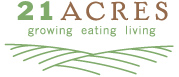 Thank you for your interest in having your event at 21 Acres! 21 Acres is an educational campus committed to building strong community connections while sharing the pleasures of pesticide-free local food and learning how supporting sustainable farms is an important form of climate action. We offer a variety of ways for groups to learn how they can support local agriculture and lower their carbon footprint as a part of private gatherings. Corporate EventsComfortable meeting areas with seating for up to fifty are available for your business gathering. A brief presentation by a 21 Acres staff member will introduce your group to our mission of sustainability and local food. Freshly prepared, locally sourced snacks, beverages and meals are available to order. Maybe you’d prefer to work as a team on a campus volunteer project or put together a locally inspired meal? Dig deeper into our mission, try locally grown foods, learn new skills and build comradery in one of our seasonally themed, hands-on group events or volunteer opportunities.   Small Group EventsConsider the 21 Acres’ kitchen for a private local food and agriculture educational event! Learn new cooking techniques and taste fresh local foods in one of our seasonally rotating classes, or gather your friends and we’ll provide the evening’s sustainable education content, snacks and adult beverages that exemplify our mission. Either way, we can guarantee a great time! Youth Events Kids of all ages will have fun learning about local agriculture, food and the environment in our private events for youth. Hands-on cooking classes and learning-packed farm activity options change with the seasons, meaning a visit to 21 Aces never gets old! Interested in Booking a Private Event?Fill out our Event Interest Form and send it back to robynl@21acres.org .Please note that we are closed Sunday and Monday and do not book events on these days. We require a minimum of 8 weeks advance notice for all reservations.We look forward to working with you! 21 Acres Event Interest Form                            Thank you for your interest in bringing your group to 21 Acres! We are an educational campus committed to building strong community connections while sharing our mission of promoting local food and sustainable living. Every event and space rental includes a brief introduction to 21 Acres by one of our staff members.  Fill out the following form as completely as possible to indicate your interest in having an event at 21 Acres. Please note: We are not open Sundays and Mondays and do not book events on those days.  All reservations must be made a minimum of 8 weeks advance notice.  (Type directly onto this form, please!) Please return to robynl@21Acres.org . We look forward to working with you! Contact Information Contact Information Contact Information Name:  Name:  Name:  Organization:  Organization:  Organization:  Phone:  Email:  Billing Address:  Billing Address:  Billing Address:  City:  State:  ZIP Code:  How did you hear about us?  Event Information Event Information Event Information Type of event you are interested in:     ___Corporate                               ___ Small Group                               ___ Private Youth                                                                              __ Meeting                                     __ Group Activity                                      Ages: ______                                                                             __ Group activity                           __ Social Function                                                                                                     __ Volunteer opportunity            __ Volunteer  opportunityType of event you are interested in:     ___Corporate                               ___ Small Group                               ___ Private Youth                                                                              __ Meeting                                     __ Group Activity                                      Ages: ______                                                                             __ Group activity                           __ Social Function                                                                                                     __ Volunteer opportunity            __ Volunteer  opportunityType of event you are interested in:     ___Corporate                               ___ Small Group                               ___ Private Youth                                                                              __ Meeting                                     __ Group Activity                                      Ages: ______                                                                             __ Group activity                           __ Social Function                                                                                                     __ Volunteer opportunity            __ Volunteer  opportunityDate Requested:  Start time:    End time:  Number of Attendees:  Other   Other   Other   Are you interested in food service?        ___beverages               ___ light snacks                 ___lunch box                 ___meal Are you interested in food service?        ___beverages               ___ light snacks                 ___lunch box                 ___meal Are you interested in food service?        ___beverages               ___ light snacks                 ___lunch box                 ___meal Media needs:   ___Projector and screen             ___Wireless mic                ___ Sound system Media needs:   ___Projector and screen             ___Wireless mic                ___ Sound system Media needs:   ___Projector and screen             ___Wireless mic                ___ Sound system Other special needs/accommodations:  Other special needs/accommodations:  Other special needs/accommodations:   Anything additional you need to tell us?  Anything additional you need to tell us?  Anything additional you need to tell us? 